Area of Learning Autumn 1 Autumn 1 Autumn 1 Autumn 1 Autumn 2 Spring 1  Spring 2 Spring 2 Summer 1 Summer 1 Summer 1 Summer 1 Summer 2 THEMEPossible interests/lines of enquiryMe and My WorldOurselves and our familiesPeople who help usSuperheroesMy environmentMe and My WorldOurselves and our familiesPeople who help usSuperheroesMy environmentMe and My WorldOurselves and our familiesPeople who help usSuperheroesMy environmentMe and My WorldOurselves and our familiesPeople who help usSuperheroesMy environmentMe and My WorldOurselves and our familiesPeople who help usSuperheroesMy environmentAdventures above and below the cloudsJourneysSpaceCountries around the worldTypes of transportAdventures above and below the cloudsJourneysSpaceCountries around the worldTypes of transportAdventures above and below the cloudsJourneysSpaceCountries around the worldTypes of transportRoots, shoots and muddy bootsGrowing Plants – Healthy EatingMinibeastsTraditional TalesRoots, shoots and muddy bootsGrowing Plants – Healthy EatingMinibeastsTraditional TalesRoots, shoots and muddy bootsGrowing Plants – Healthy EatingMinibeastsTraditional TalesRoots, shoots and muddy bootsGrowing Plants – Healthy EatingMinibeastsTraditional TalesRoots, shoots and muddy bootsGrowing Plants – Healthy EatingMinibeastsTraditional TalesGolden Threads – Planned Links Leadership – People who help us and role models in storiesCivilisation – Different jobs and why they are important, lives of different people, cultures, and beliefsFollowing, leading and belongingSpecial times, places and celebrationsLeadership – People who help us and role models in storiesCivilisation – Different jobs and why they are important, lives of different people, cultures, and beliefsFollowing, leading and belongingSpecial times, places and celebrationsLeadership – People who help us and role models in storiesCivilisation – Different jobs and why they are important, lives of different people, cultures, and beliefsFollowing, leading and belongingSpecial times, places and celebrationsLeadership – People who help us and role models in storiesCivilisation – Different jobs and why they are important, lives of different people, cultures, and beliefsFollowing, leading and belongingSpecial times, places and celebrationsLeadership – People who help us and role models in storiesCivilisation – Different jobs and why they are important, lives of different people, cultures, and beliefsFollowing, leading and belongingSpecial times, places and celebrationsPlace (Countries around the world/where we live)Human Environments (Travel)Leadership – Castles, stories about kings and queensCivilisation – KingdomsConflict – Getting on and falling outFollowing, leading and belongingSpecial times, places and celebrationsPlace (Countries around the world/where we live)Human Environments (Travel)Leadership – Castles, stories about kings and queensCivilisation – KingdomsConflict – Getting on and falling outFollowing, leading and belongingSpecial times, places and celebrationsPlace (Countries around the world/where we live)Human Environments (Travel)Leadership – Castles, stories about kings and queensCivilisation – KingdomsConflict – Getting on and falling outFollowing, leading and belongingSpecial times, places and celebrationsThe physical worldInterdependence (Farming)Conflict – Getting on and falling outSeasonality – Growing plantsHealthy Eating – Healthy diets linked to stories including Oliver’s Vegetable’sThe physical worldInterdependence (Farming)Conflict – Getting on and falling outSeasonality – Growing plantsHealthy Eating – Healthy diets linked to stories including Oliver’s Vegetable’sThe physical worldInterdependence (Farming)Conflict – Getting on and falling outSeasonality – Growing plantsHealthy Eating – Healthy diets linked to stories including Oliver’s Vegetable’sThe physical worldInterdependence (Farming)Conflict – Getting on and falling outSeasonality – Growing plantsHealthy Eating – Healthy diets linked to stories including Oliver’s Vegetable’sThe physical worldInterdependence (Farming)Conflict – Getting on and falling outSeasonality – Growing plantsHealthy Eating – Healthy diets linked to stories including Oliver’s Vegetable’sKey TextsSuper Duper Me!SupertatoA Superhero like YouCharlies Superhero UnderpantsBusy People SeriesWild WoodsGruffaloRed Riding HoodStickmanSuper Duper Me!SupertatoA Superhero like YouCharlies Superhero UnderpantsBusy People SeriesWild WoodsGruffaloRed Riding HoodStickmanSuper Duper Me!SupertatoA Superhero like YouCharlies Superhero UnderpantsBusy People SeriesWild WoodsGruffaloRed Riding HoodStickmanSuper Duper Me!SupertatoA Superhero like YouCharlies Superhero UnderpantsBusy People SeriesWild WoodsGruffaloRed Riding HoodStickmanSuper Duper Me!SupertatoA Superhero like YouCharlies Superhero UnderpantsBusy People SeriesWild WoodsGruffaloRed Riding HoodStickmanJourneyWhatever Next!On the Way HomeNaughty BusHanda’s SurpriseTrain RideThe Hundred Decker BusLittle People, Big Dreams (Mary Anning/Ernest Shackleton/Amelia Earhart)JourneyWhatever Next!On the Way HomeNaughty BusHanda’s SurpriseTrain RideThe Hundred Decker BusLittle People, Big Dreams (Mary Anning/Ernest Shackleton/Amelia Earhart)JourneyWhatever Next!On the Way HomeNaughty BusHanda’s SurpriseTrain RideThe Hundred Decker BusLittle People, Big Dreams (Mary Anning/Ernest Shackleton/Amelia Earhart)Farmer DuckSuperwormWhat the Ladybird HeardThe Very Hungry CaterpillarJack and the BeanstalkOliver’s VegetablesTen SeedsFarmer DuckSuperwormWhat the Ladybird HeardThe Very Hungry CaterpillarJack and the BeanstalkOliver’s VegetablesTen SeedsFarmer DuckSuperwormWhat the Ladybird HeardThe Very Hungry CaterpillarJack and the BeanstalkOliver’s VegetablesTen SeedsFarmer DuckSuperwormWhat the Ladybird HeardThe Very Hungry CaterpillarJack and the BeanstalkOliver’s VegetablesTen SeedsFarmer DuckSuperwormWhat the Ladybird HeardThe Very Hungry CaterpillarJack and the BeanstalkOliver’s VegetablesTen SeedsMemorable Experiences/Curriculum EnhancementsWoodland WalksSuperhero discoveriesVisitors including dental hygienist, policeWoodland WalksSuperhero discoveriesVisitors including dental hygienist, policeWoodland WalksSuperhero discoveriesVisitors including dental hygienist, policeWoodland WalksSuperhero discoveriesVisitors including dental hygienist, policeWoodland WalksSuperhero discoveriesVisitors including dental hygienist, policeWalk around local areaBus rideWalk around local areaBus rideWalk around local areaBus rideChicksCaterpillarsShropshire Hills Discovery CentreChicksCaterpillarsShropshire Hills Discovery CentreChicksCaterpillarsShropshire Hills Discovery CentreChicksCaterpillarsShropshire Hills Discovery CentreChicksCaterpillarsShropshire Hills Discovery CentreCommunication andLanguage(Listening and attention,understanding and speaking) 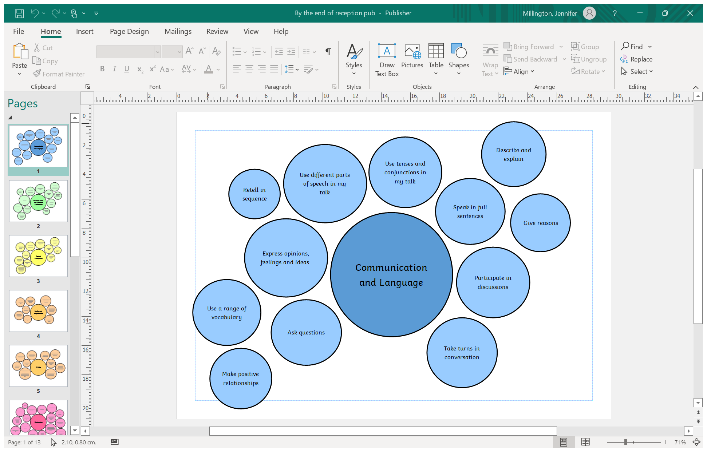 Understand how to listen carefully and why listening is important.Engage in story times.Listen attentively and respond to what they hear with relevant questions, comments and actions when being read to and during whole class discussions and small group interactions.Understand how to listen carefully and why listening is important.Engage in story times.Listen attentively and respond to what they hear with relevant questions, comments and actions when being read to and during whole class discussions and small group interactions.Understand how to listen carefully and why listening is important.Engage in story times.Listen attentively and respond to what they hear with relevant questions, comments and actions when being read to and during whole class discussions and small group interactions.Understand how to listen carefully and why listening is important.Engage in story times.Listen attentively and respond to what they hear with relevant questions, comments and actions when being read to and during whole class discussions and small group interactions.Ask questions to find out more and to check they understand what has been said to them. Develop social phrasesEngage in story times.Make comments about what they have heard and ask questions to clarify their understanding.Hold conversation when engaged in back-and-forth exchanges with their teacher and peers.Articulate their ideas and thoughts in well-formed sentences.Connect one idea or action to another using a range of connectives.Engage in non-fiction books.Listen to and talk about selected nonfiction to develop a deep familiarity with new knowledge and vocabulary.Participate in small group, class and one-to-one discussions, offering their own ideas, using recently introduced vocabulary.Express their ideas and feelings about their experiences using full sentences, including use of past, present and future tenses and making use of conjunctions, with modelling and support from their teacher.Describe events in some detailUse talk to help work out problems and organise thinking and activities explain how things work and why they might happen.Offer explanations for why things might happen, making use of recently introduced vocabulary from stories, nonfiction, rhymes and poems when appropriate.Describe events in some detailUse talk to help work out problems and organise thinking and activities explain how things work and why they might happen.Offer explanations for why things might happen, making use of recently introduced vocabulary from stories, nonfiction, rhymes and poems when appropriate.Listen to and talk about stories to build familiarity and understanding.Engage in non-fiction books. Listen to and talk about selected non-fiction to develop a deep familiarity with new knowledge and vocabulary.Offer explanations for why things might happen, making use of recently introduced vocabulary from stories, non-fiction, rhymes and poems when appropriate.Express their ideas and feelings about their experiences using full sentences, including use of past, present, and future tenses and making use of conjunctions, with modelling and support from their teacher.  vocabulary in different contextsListen to and talk about stories to build familiarity and understanding.Engage in non-fiction books. Listen to and talk about selected non-fiction to develop a deep familiarity with new knowledge and vocabulary.Offer explanations for why things might happen, making use of recently introduced vocabulary from stories, non-fiction, rhymes and poems when appropriate.Express their ideas and feelings about their experiences using full sentences, including use of past, present, and future tenses and making use of conjunctions, with modelling and support from their teacher.  vocabulary in different contextsListen to and talk about stories to build familiarity and understanding.Engage in non-fiction books. Listen to and talk about selected non-fiction to develop a deep familiarity with new knowledge and vocabulary.Offer explanations for why things might happen, making use of recently introduced vocabulary from stories, non-fiction, rhymes and poems when appropriate.Express their ideas and feelings about their experiences using full sentences, including use of past, present, and future tenses and making use of conjunctions, with modelling and support from their teacher.  vocabulary in different contextsListen to and talk about stories to build familiarity and understanding.Engage in non-fiction books. Listen to and talk about selected non-fiction to develop a deep familiarity with new knowledge and vocabulary.Offer explanations for why things might happen, making use of recently introduced vocabulary from stories, non-fiction, rhymes and poems when appropriate.Express their ideas and feelings about their experiences using full sentences, including use of past, present, and future tenses and making use of conjunctions, with modelling and support from their teacher.  vocabulary in different contextsRetell the story once they have developed a deep familiarity with the text; some as exact repetition and some in their own words.Use new vocabulary in different contexts.Express their ideas and feelings about their experiences using full sentences, including use of past, present and future tenses and making use of conjunctions, with modelling and support from their teacher. Communication andLanguage(Listening and attention,understanding and speaking) Learn new vocabularyUse new vocabulary through the dayListen carefully to rhymes and songs, paying attention to how they sound.Learn rhymes, poems, and songsUse new vocabulary in new contexts.Learn new vocabularyUse new vocabulary through the dayListen carefully to rhymes and songs, paying attention to how they sound.Learn rhymes, poems, and songsUse new vocabulary in new contexts.Learn new vocabularyUse new vocabulary through the dayListen carefully to rhymes and songs, paying attention to how they sound.Learn rhymes, poems, and songsUse new vocabulary in new contexts.Learn new vocabularyUse new vocabulary through the dayListen carefully to rhymes and songs, paying attention to how they sound.Learn rhymes, poems, and songsUse new vocabulary in new contexts.Learn new vocabularyUse new vocabulary through the dayListen carefully to rhymes and songs, paying attention to how they sound.Learn rhymes, poems, and songsUse new vocabulary in new contexts.Learn new vocabularyUse new vocabulary through the dayListen carefully to rhymes and songs, paying attention to how they sound.Learn rhymes, poems, and songsUse new vocabulary in new contexts.Learn new vocabularyUse new vocabulary through the dayListen carefully to rhymes and songs, paying attention to how they sound.Learn rhymes, poems, and songsUse new vocabulary in new contexts.Learn new vocabularyUse new vocabulary through the dayListen carefully to rhymes and songs, paying attention to how they sound.Learn rhymes, poems, and songsUse new vocabulary in new contexts.Learn new vocabularyUse new vocabulary through the dayListen carefully to rhymes and songs, paying attention to how they sound.Learn rhymes, poems, and songsUse new vocabulary in new contexts.Learn new vocabularyUse new vocabulary through the dayListen carefully to rhymes and songs, paying attention to how they sound.Learn rhymes, poems, and songsUse new vocabulary in new contexts.Learn new vocabularyUse new vocabulary through the dayListen carefully to rhymes and songs, paying attention to how they sound.Learn rhymes, poems, and songsUse new vocabulary in new contexts.Learn new vocabularyUse new vocabulary through the dayListen carefully to rhymes and songs, paying attention to how they sound.Learn rhymes, poems, and songsUse new vocabulary in new contexts.Learn new vocabularyUse new vocabulary through the dayListen carefully to rhymes and songs, paying attention to how they sound.Learn rhymes, poems, and songsUse new vocabulary in new contexts.Personal, Social andEmotionalDevelopment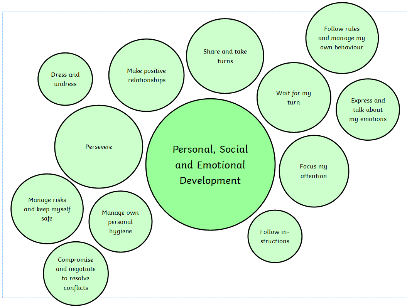 See themselves as a valuable individual.Build constructive and respectful relationships.Express their feelings and consider the feelings of others, regulate behaviour accordingly.Work and play cooperatively and take turns with others Give focused attention to what the teacher saysManage own basic hygiene and personal needsKnow and talk about the different factors that support their overall health and wellbeing: regular physical activity, healthy eating, toothbrushing, sensible amounts of ‘screen time’, having a good sleep routine, being a safe pedestrian.See themselves as a valuable individual.Build constructive and respectful relationships.Express their feelings and consider the feelings of others, regulate behaviour accordingly.Work and play cooperatively and take turns with others Give focused attention to what the teacher saysManage own basic hygiene and personal needsKnow and talk about the different factors that support their overall health and wellbeing: regular physical activity, healthy eating, toothbrushing, sensible amounts of ‘screen time’, having a good sleep routine, being a safe pedestrian.See themselves as a valuable individual.Build constructive and respectful relationships.Express their feelings and consider the feelings of others, regulate behaviour accordingly.Work and play cooperatively and take turns with others Give focused attention to what the teacher saysManage own basic hygiene and personal needsKnow and talk about the different factors that support their overall health and wellbeing: regular physical activity, healthy eating, toothbrushing, sensible amounts of ‘screen time’, having a good sleep routine, being a safe pedestrian.See themselves as a valuable individual.Build constructive and respectful relationships.Express their feelings and consider the feelings of others, regulate behaviour accordingly.Work and play cooperatively and take turns with others Give focused attention to what the teacher saysManage own basic hygiene and personal needsKnow and talk about the different factors that support their overall health and wellbeing: regular physical activity, healthy eating, toothbrushing, sensible amounts of ‘screen time’, having a good sleep routine, being a safe pedestrian.See themselves as a valuable individual.Build constructive and respectful relationships.Express their feelings and consider the feelings of others, regulate behaviour accordingly.Work and play cooperatively and take turns with others Give focused attention to what the teacher saysManage own basic hygiene and personal needsKnow and talk about the different factors that support their overall health and wellbeing: regular physical activity, healthy eating, toothbrushing, sensible amounts of ‘screen time’, having a good sleep routine, being a safe pedestrian.Show resilience and perseverance in the face of challenge.Identify and moderate their own feelings socially and emotionally. Be confident to try new activities Manage own basic hygiene and personal needs.Show resilience and perseverance in the face of challenge.Identify and moderate their own feelings socially and emotionally. Be confident to try new activities Manage own basic hygiene and personal needs.Show understanding of their own feelings and those of others, and begin to regulate their behaviour accordinglySet and work towards simple goalsConfident to try new activities,  Explain the reasons for rules Manage own basic hygiene and personal needsThink about the perspectives of others.Manage their own needs.Show understanding of their own feelings and those of others, and begin to regulate their behaviour accordinglySet and work towards simple goalsConfident to try new activities,  Explain the reasons for rulesManage own basic hygiene and personal needsKnow and talk about the different factors that support their overall health and wellbeing: regular physical activity, healthy eating, toothbrushing, sensible amounts of ‘screen time’, having a good sleep routine, being a safe pedestrian.Think about the perspectives of others.Manage their own needs.Show understanding of their own feelings and those of others, and begin to regulate their behaviour accordinglySet and work towards simple goalsConfident to try new activities,  Explain the reasons for rulesManage own basic hygiene and personal needsKnow and talk about the different factors that support their overall health and wellbeing: regular physical activity, healthy eating, toothbrushing, sensible amounts of ‘screen time’, having a good sleep routine, being a safe pedestrian.Think about the perspectives of others.Manage their own needs.Show understanding of their own feelings and those of others, and begin to regulate their behaviour accordinglySet and work towards simple goalsConfident to try new activities,  Explain the reasons for rulesManage own basic hygiene and personal needsKnow and talk about the different factors that support their overall health and wellbeing: regular physical activity, healthy eating, toothbrushing, sensible amounts of ‘screen time’, having a good sleep routine, being a safe pedestrian.Think about the perspectives of others.Manage their own needs.Show understanding of their own feelings and those of others, and begin to regulate their behaviour accordinglySet and work towards simple goalsConfident to try new activities,  Explain the reasons for rulesManage own basic hygiene and personal needsKnow and talk about the different factors that support their overall health and wellbeing: regular physical activity, healthy eating, toothbrushing, sensible amounts of ‘screen time’, having a good sleep routine, being a safe pedestrian.Show sensitivity to their own and to others’ needsBe confident to try new activities and show independence, resilience andperseverance in thefaces of challengeGive focused attention to what the teacher says, responding appropriately even when engaged in activity, and show an ability to follow instructions involving several ideas or actionsPersonal, Social andEmotionalDevelopmentSelf-RegulationShow resilience and perseverance in the face of challenge.Identify and moderate their own feelings socially and emotionally. Be confident to try new activities Manage own basic hygiene and personal needs.Show resilience and perseverance in the face of challenge.Identify and moderate their own feelings socially and emotionally. Be confident to try new activities Manage own basic hygiene and personal needs.Show understanding of their own feelings and those of others, and begin to regulate their behaviour accordinglySet and work towards simple goalsConfident to try new activities,  Explain the reasons for rules Manage own basic hygiene and personal needsThink about the perspectives of others.Manage their own needs.Show understanding of their own feelings and those of others, and begin to regulate their behaviour accordinglySet and work towards simple goalsConfident to try new activities,  Explain the reasons for rulesManage own basic hygiene and personal needsKnow and talk about the different factors that support their overall health and wellbeing: regular physical activity, healthy eating, toothbrushing, sensible amounts of ‘screen time’, having a good sleep routine, being a safe pedestrian.Think about the perspectives of others.Manage their own needs.Show understanding of their own feelings and those of others, and begin to regulate their behaviour accordinglySet and work towards simple goalsConfident to try new activities,  Explain the reasons for rulesManage own basic hygiene and personal needsKnow and talk about the different factors that support their overall health and wellbeing: regular physical activity, healthy eating, toothbrushing, sensible amounts of ‘screen time’, having a good sleep routine, being a safe pedestrian.Think about the perspectives of others.Manage their own needs.Show understanding of their own feelings and those of others, and begin to regulate their behaviour accordinglySet and work towards simple goalsConfident to try new activities,  Explain the reasons for rulesManage own basic hygiene and personal needsKnow and talk about the different factors that support their overall health and wellbeing: regular physical activity, healthy eating, toothbrushing, sensible amounts of ‘screen time’, having a good sleep routine, being a safe pedestrian.Think about the perspectives of others.Manage their own needs.Show understanding of their own feelings and those of others, and begin to regulate their behaviour accordinglySet and work towards simple goalsConfident to try new activities,  Explain the reasons for rulesManage own basic hygiene and personal needsKnow and talk about the different factors that support their overall health and wellbeing: regular physical activity, healthy eating, toothbrushing, sensible amounts of ‘screen time’, having a good sleep routine, being a safe pedestrian.Show sensitivity to their own and to others’ needsBe confident to try new activities and show independence, resilience andperseverance in thefaces of challengeGive focused attention to what the teacher says, responding appropriately even when engaged in activity, and show an ability to follow instructions involving several ideas or actionsPersonal, Social andEmotionalDevelopmentManaging SelfShow resilience and perseverance in the face of challenge.Identify and moderate their own feelings socially and emotionally. Be confident to try new activities Manage own basic hygiene and personal needs.Show resilience and perseverance in the face of challenge.Identify and moderate their own feelings socially and emotionally. Be confident to try new activities Manage own basic hygiene and personal needs.Show understanding of their own feelings and those of others, and begin to regulate their behaviour accordinglySet and work towards simple goalsConfident to try new activities,  Explain the reasons for rules Manage own basic hygiene and personal needsThink about the perspectives of others.Manage their own needs.Show understanding of their own feelings and those of others, and begin to regulate their behaviour accordinglySet and work towards simple goalsConfident to try new activities,  Explain the reasons for rulesManage own basic hygiene and personal needsKnow and talk about the different factors that support their overall health and wellbeing: regular physical activity, healthy eating, toothbrushing, sensible amounts of ‘screen time’, having a good sleep routine, being a safe pedestrian.Think about the perspectives of others.Manage their own needs.Show understanding of their own feelings and those of others, and begin to regulate their behaviour accordinglySet and work towards simple goalsConfident to try new activities,  Explain the reasons for rulesManage own basic hygiene and personal needsKnow and talk about the different factors that support their overall health and wellbeing: regular physical activity, healthy eating, toothbrushing, sensible amounts of ‘screen time’, having a good sleep routine, being a safe pedestrian.Think about the perspectives of others.Manage their own needs.Show understanding of their own feelings and those of others, and begin to regulate their behaviour accordinglySet and work towards simple goalsConfident to try new activities,  Explain the reasons for rulesManage own basic hygiene and personal needsKnow and talk about the different factors that support their overall health and wellbeing: regular physical activity, healthy eating, toothbrushing, sensible amounts of ‘screen time’, having a good sleep routine, being a safe pedestrian.Think about the perspectives of others.Manage their own needs.Show understanding of their own feelings and those of others, and begin to regulate their behaviour accordinglySet and work towards simple goalsConfident to try new activities,  Explain the reasons for rulesManage own basic hygiene and personal needsKnow and talk about the different factors that support their overall health and wellbeing: regular physical activity, healthy eating, toothbrushing, sensible amounts of ‘screen time’, having a good sleep routine, being a safe pedestrian.Show sensitivity to their own and to others’ needsBe confident to try new activities and show independence, resilience andperseverance in thefaces of challengeGive focused attention to what the teacher says, responding appropriately even when engaged in activity, and show an ability to follow instructions involving several ideas or actionsPersonal, Social andEmotionalDevelopmentBuilding RelationshipsBuilding RelationshipsBuilding RelationshipsShow resilience and perseverance in the face of challenge.Identify and moderate their own feelings socially and emotionally. Be confident to try new activities Manage own basic hygiene and personal needs.Show resilience and perseverance in the face of challenge.Identify and moderate their own feelings socially and emotionally. Be confident to try new activities Manage own basic hygiene and personal needs.Show understanding of their own feelings and those of others, and begin to regulate their behaviour accordinglySet and work towards simple goalsConfident to try new activities,  Explain the reasons for rules Manage own basic hygiene and personal needsThink about the perspectives of others.Manage their own needs.Show understanding of their own feelings and those of others, and begin to regulate their behaviour accordinglySet and work towards simple goalsConfident to try new activities,  Explain the reasons for rulesManage own basic hygiene and personal needsKnow and talk about the different factors that support their overall health and wellbeing: regular physical activity, healthy eating, toothbrushing, sensible amounts of ‘screen time’, having a good sleep routine, being a safe pedestrian.Think about the perspectives of others.Manage their own needs.Show understanding of their own feelings and those of others, and begin to regulate their behaviour accordinglySet and work towards simple goalsConfident to try new activities,  Explain the reasons for rulesManage own basic hygiene and personal needsKnow and talk about the different factors that support their overall health and wellbeing: regular physical activity, healthy eating, toothbrushing, sensible amounts of ‘screen time’, having a good sleep routine, being a safe pedestrian.Think about the perspectives of others.Manage their own needs.Show understanding of their own feelings and those of others, and begin to regulate their behaviour accordinglySet and work towards simple goalsConfident to try new activities,  Explain the reasons for rulesManage own basic hygiene and personal needsKnow and talk about the different factors that support their overall health and wellbeing: regular physical activity, healthy eating, toothbrushing, sensible amounts of ‘screen time’, having a good sleep routine, being a safe pedestrian.Think about the perspectives of others.Manage their own needs.Show understanding of their own feelings and those of others, and begin to regulate their behaviour accordinglySet and work towards simple goalsConfident to try new activities,  Explain the reasons for rulesManage own basic hygiene and personal needsKnow and talk about the different factors that support their overall health and wellbeing: regular physical activity, healthy eating, toothbrushing, sensible amounts of ‘screen time’, having a good sleep routine, being a safe pedestrian.Show sensitivity to their own and to others’ needsBe confident to try new activities and show independence, resilience andperseverance in thefaces of challengeGive focused attention to what the teacher says, responding appropriately even when engaged in activity, and show an ability to follow instructions involving several ideas or actionsPersonal, Social andEmotionalDevelopmentShow resilience and perseverance in the face of challenge.Identify and moderate their own feelings socially and emotionally. Be confident to try new activities Manage own basic hygiene and personal needs.Show resilience and perseverance in the face of challenge.Identify and moderate their own feelings socially and emotionally. Be confident to try new activities Manage own basic hygiene and personal needs.Show understanding of their own feelings and those of others, and begin to regulate their behaviour accordinglySet and work towards simple goalsConfident to try new activities,  Explain the reasons for rules Manage own basic hygiene and personal needsThink about the perspectives of others.Manage their own needs.Show understanding of their own feelings and those of others, and begin to regulate their behaviour accordinglySet and work towards simple goalsConfident to try new activities,  Explain the reasons for rulesManage own basic hygiene and personal needsKnow and talk about the different factors that support their overall health and wellbeing: regular physical activity, healthy eating, toothbrushing, sensible amounts of ‘screen time’, having a good sleep routine, being a safe pedestrian.Think about the perspectives of others.Manage their own needs.Show understanding of their own feelings and those of others, and begin to regulate their behaviour accordinglySet and work towards simple goalsConfident to try new activities,  Explain the reasons for rulesManage own basic hygiene and personal needsKnow and talk about the different factors that support their overall health and wellbeing: regular physical activity, healthy eating, toothbrushing, sensible amounts of ‘screen time’, having a good sleep routine, being a safe pedestrian.Think about the perspectives of others.Manage their own needs.Show understanding of their own feelings and those of others, and begin to regulate their behaviour accordinglySet and work towards simple goalsConfident to try new activities,  Explain the reasons for rulesManage own basic hygiene and personal needsKnow and talk about the different factors that support their overall health and wellbeing: regular physical activity, healthy eating, toothbrushing, sensible amounts of ‘screen time’, having a good sleep routine, being a safe pedestrian.Think about the perspectives of others.Manage their own needs.Show understanding of their own feelings and those of others, and begin to regulate their behaviour accordinglySet and work towards simple goalsConfident to try new activities,  Explain the reasons for rulesManage own basic hygiene and personal needsKnow and talk about the different factors that support their overall health and wellbeing: regular physical activity, healthy eating, toothbrushing, sensible amounts of ‘screen time’, having a good sleep routine, being a safe pedestrian.Show sensitivity to their own and to others’ needsBe confident to try new activities and show independence, resilience andperseverance in thefaces of challengeGive focused attention to what the teacher says, responding appropriately even when engaged in activity, and show an ability to follow instructions involving several ideas or actionsPersonal, Social andEmotionalDevelopmentShow resilience and perseverance in the face of challenge.Identify and moderate their own feelings socially and emotionally. Be confident to try new activities Manage own basic hygiene and personal needs.Show resilience and perseverance in the face of challenge.Identify and moderate their own feelings socially and emotionally. Be confident to try new activities Manage own basic hygiene and personal needs.Show understanding of their own feelings and those of others, and begin to regulate their behaviour accordinglySet and work towards simple goalsConfident to try new activities,  Explain the reasons for rules Manage own basic hygiene and personal needsSelf-RegulationShow sensitivity to their own and to others’ needsBe confident to try new activities and show independence, resilience andperseverance in thefaces of challengeGive focused attention to what the teacher says, responding appropriately even when engaged in activity, and show an ability to follow instructions involving several ideas or actionsPersonal, Social andEmotionalDevelopmentShow resilience and perseverance in the face of challenge.Identify and moderate their own feelings socially and emotionally. Be confident to try new activities Manage own basic hygiene and personal needs.Show resilience and perseverance in the face of challenge.Identify and moderate their own feelings socially and emotionally. Be confident to try new activities Manage own basic hygiene and personal needs.Show understanding of their own feelings and those of others, and begin to regulate their behaviour accordinglySet and work towards simple goalsConfident to try new activities,  Explain the reasons for rules Manage own basic hygiene and personal needsManaging SelfShow sensitivity to their own and to others’ needsBe confident to try new activities and show independence, resilience andperseverance in thefaces of challengeGive focused attention to what the teacher says, responding appropriately even when engaged in activity, and show an ability to follow instructions involving several ideas or actionsPersonal, Social andEmotionalDevelopmentShow resilience and perseverance in the face of challenge.Identify and moderate their own feelings socially and emotionally. Be confident to try new activities Manage own basic hygiene and personal needs.Show resilience and perseverance in the face of challenge.Identify and moderate their own feelings socially and emotionally. Be confident to try new activities Manage own basic hygiene and personal needs.Show understanding of their own feelings and those of others, and begin to regulate their behaviour accordinglySet and work towards simple goalsConfident to try new activities,  Explain the reasons for rules Manage own basic hygiene and personal needsBuilding RelationshipsBuilding RelationshipsShow sensitivity to their own and to others’ needsBe confident to try new activities and show independence, resilience andperseverance in thefaces of challengeGive focused attention to what the teacher says, responding appropriately even when engaged in activity, and show an ability to follow instructions involving several ideas or actionsPersonal, Social andEmotionalDevelopmentNB. These statements have been split for extra focus, but all will apply on an ongoing basis throughout the reception year.NB. These statements have been split for extra focus, but all will apply on an ongoing basis throughout the reception year.NB. These statements have been split for extra focus, but all will apply on an ongoing basis throughout the reception year.NB. These statements have been split for extra focus, but all will apply on an ongoing basis throughout the reception year.NB. These statements have been split for extra focus, but all will apply on an ongoing basis throughout the reception year.NB. These statements have been split for extra focus, but all will apply on an ongoing basis throughout the reception year.NB. These statements have been split for extra focus, but all will apply on an ongoing basis throughout the reception year.NB. These statements have been split for extra focus, but all will apply on an ongoing basis throughout the reception year.NB. These statements have been split for extra focus, but all will apply on an ongoing basis throughout the reception year.NB. These statements have been split for extra focus, but all will apply on an ongoing basis throughout the reception year.NB. These statements have been split for extra focus, but all will apply on an ongoing basis throughout the reception year.NB. These statements have been split for extra focus, but all will apply on an ongoing basis throughout the reception year.NB. These statements have been split for extra focus, but all will apply on an ongoing basis throughout the reception year.Physical Development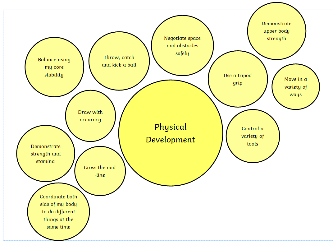 Further develop the skills they need to manage the school day successfully: lining up and queuing, mealtimes, personal hygieneDevelop fine motor skills- holding pencil correctly, using scissors etcFurther develop the skills they need to manage the school day successfully: lining up and queuing, mealtimes, personal hygieneDevelop fine motor skills- holding pencil correctly, using scissors etcFurther develop the skills they need to manage the school day successfully: lining up and queuing, mealtimes, personal hygieneDevelop fine motor skills- holding pencil correctly, using scissors etcFurther develop the skills they need to manage the school day successfully: lining up and queuing, mealtimes, personal hygieneDevelop fine motor skills- holding pencil correctly, using scissors etcRevise and refine the fundamental movement skills they have already acquired: rolling, crawling, walking, jumping, running, hopping, skipping, climbing.Develop fine motor skills- holding pencil correctly, using scissors etcFurther develop and refine a range of ball skills including throwing, catching, kicking, passing, batting, and aiming.Develop confidence, competence, precision, and accuracy when engaging in activities that involve a ball.Develop fine motor skillsFurther develop and refine a range of ball skills including throwing, catching, kicking, passing, batting, and aiming.Develop confidence, competence, precision, and accuracy when engaging in activities that involve a ball.Develop fine motor skillsCombine different movements with ease and fluencyDevelop the foundations of a handwriting style which is fast, accurate and efficient.Confidently and safely use a range of large and small apparatus indoors and outside and in a group.Fine Motor SkillsPhysical DevelopmentRevise and refine the fundamental movement skills they have already acquired: rolling, crawling, walking, jumping, running, hopping, skipping, climbing.Develop fine motor skills- holding pencil correctly, using scissors etcFurther develop and refine a range of ball skills including throwing, catching, kicking, passing, batting, and aiming.Develop confidence, competence, precision, and accuracy when engaging in activities that involve a ball.Develop fine motor skillsFurther develop and refine a range of ball skills including throwing, catching, kicking, passing, batting, and aiming.Develop confidence, competence, precision, and accuracy when engaging in activities that involve a ball.Develop fine motor skillsCombine different movements with ease and fluencyDevelop the foundations of a handwriting style which is fast, accurate and efficient.Confidently and safely use a range of large and small apparatus indoors and outside and in a group.Fine Motor SkillsPhysical DevelopmentRevise and refine the fundamental movement skills they have already acquired: rolling, crawling, walking, jumping, running, hopping, skipping, climbing.Develop fine motor skills- holding pencil correctly, using scissors etcFurther develop and refine a range of ball skills including throwing, catching, kicking, passing, batting, and aiming.Develop confidence, competence, precision, and accuracy when engaging in activities that involve a ball.Develop fine motor skillsFurther develop and refine a range of ball skills including throwing, catching, kicking, passing, batting, and aiming.Develop confidence, competence, precision, and accuracy when engaging in activities that involve a ball.Develop fine motor skillsCombine different movements with ease and fluencyDevelop the foundations of a handwriting style which is fast, accurate and efficient.Confidently and safely use a range of large and small apparatus indoors and outside and in a group.Fine Motor SkillsPhysical DevelopmentDevelop the overall body strength, co-ordination, balance, and agility needed to engage successfully with future physical education sessions and other physical disciplines including dance, gymnastics, sport, and swimming. Develop their small motor skills so that they can use a range of tools competently, safely, and confidently. Suggested tools: pencils for drawing and writing, paintbrushes, scissors, knives, forks, and spoon. Use their core muscle strength to achieve a good posture when sitting at a table or sitting on the floor.Develop the overall body strength, co-ordination, balance, and agility needed to engage successfully with future physical education sessions and other physical disciplines including dance, gymnastics, sport, and swimming. Develop their small motor skills so that they can use a range of tools competently, safely, and confidently. Suggested tools: pencils for drawing and writing, paintbrushes, scissors, knives, forks, and spoon. Use their core muscle strength to achieve a good posture when sitting at a table or sitting on the floor.Develop the overall body strength, co-ordination, balance, and agility needed to engage successfully with future physical education sessions and other physical disciplines including dance, gymnastics, sport, and swimming. Develop their small motor skills so that they can use a range of tools competently, safely, and confidently. Suggested tools: pencils for drawing and writing, paintbrushes, scissors, knives, forks, and spoon. Use their core muscle strength to achieve a good posture when sitting at a table or sitting on the floor.Develop the overall body strength, co-ordination, balance, and agility needed to engage successfully with future physical education sessions and other physical disciplines including dance, gymnastics, sport, and swimming. Develop their small motor skills so that they can use a range of tools competently, safely, and confidently. Suggested tools: pencils for drawing and writing, paintbrushes, scissors, knives, forks, and spoon. Use their core muscle strength to achieve a good posture when sitting at a table or sitting on the floor.Develop the overall body strength, co-ordination, balance, and agility needed to engage successfully with future physical education sessions and other physical disciplines including dance, gymnastics, sport, and swimming. Develop their small motor skills so that they can use a range of tools competently, safely, and confidently. Suggested tools: pencils for drawing and writing, paintbrushes, scissors, knives, forks, and spoon. Use their core muscle strength to achieve a good posture when sitting at a table or sitting on the floor.Develop the overall body strength, co-ordination, balance, and agility needed to engage successfully with future physical education sessions and other physical disciplines including dance, gymnastics, sport, and swimming. Develop their small motor skills so that they can use a range of tools competently, safely, and confidently. Suggested tools: pencils for drawing and writing, paintbrushes, scissors, knives, forks, and spoon. Use their core muscle strength to achieve a good posture when sitting at a table or sitting on the floor.Develop the overall body strength, co-ordination, balance, and agility needed to engage successfully with future physical education sessions and other physical disciplines including dance, gymnastics, sport, and swimming. Develop their small motor skills so that they can use a range of tools competently, safely, and confidently. Suggested tools: pencils for drawing and writing, paintbrushes, scissors, knives, forks, and spoon. Use their core muscle strength to achieve a good posture when sitting at a table or sitting on the floor.Develop the overall body strength, co-ordination, balance, and agility needed to engage successfully with future physical education sessions and other physical disciplines including dance, gymnastics, sport, and swimming. Develop their small motor skills so that they can use a range of tools competently, safely, and confidently. Suggested tools: pencils for drawing and writing, paintbrushes, scissors, knives, forks, and spoon. Use their core muscle strength to achieve a good posture when sitting at a table or sitting on the floor.Develop the overall body strength, co-ordination, balance, and agility needed to engage successfully with future physical education sessions and other physical disciplines including dance, gymnastics, sport, and swimming. Develop their small motor skills so that they can use a range of tools competently, safely, and confidently. Suggested tools: pencils for drawing and writing, paintbrushes, scissors, knives, forks, and spoon. Use their core muscle strength to achieve a good posture when sitting at a table or sitting on the floor.LiteracyComprehension, word reading, Writing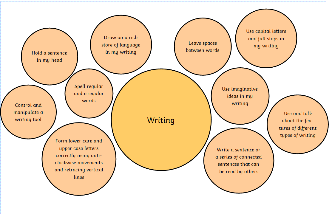 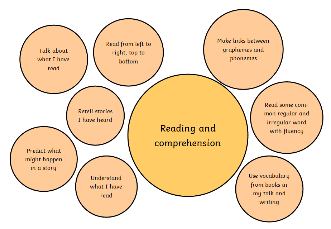 PhonicsRWIRead individual letters by saying the sounds for them.Demonstrate understanding of what has been read to them by retelling stories and narratives using their own words and recently introduced vocabulary.Anticipate (where appropriate) key events in stories.Use and understand recently introduced vocabulary during discussions about stories, non-fiction, rhymes and poems and during role play.Say a sound for each letter in the alphabetWrite recognisable letters, most of which are correctly formed.Read individual letters by saying the sounds for them.Demonstrate understanding of what has been read to them by retelling stories and narratives using their own words and recently introduced vocabulary.Anticipate (where appropriate) key events in stories.Use and understand recently introduced vocabulary during discussions about stories, non-fiction, rhymes and poems and during role play.Say a sound for each letter in the alphabetWrite recognisable letters, most of which are correctly formed.Read individual letters by saying the sounds for them.Demonstrate understanding of what has been read to them by retelling stories and narratives using their own words and recently introduced vocabulary.Anticipate (where appropriate) key events in stories.Use and understand recently introduced vocabulary during discussions about stories, non-fiction, rhymes and poems and during role play.Say a sound for each letter in the alphabetWrite recognisable letters, most of which are correctly formed.Read individual letters by saying the sounds for them.Demonstrate understanding of what has been read to them by retelling stories and narratives using their own words and recently introduced vocabulary.Anticipate (where appropriate) key events in stories.Use and understand recently introduced vocabulary during discussions about stories, non-fiction, rhymes and poems and during role play.Say a sound for each letter in the alphabetWrite recognisable letters, most of which are correctly formed.Blend sounds into words, so that they can read short words made up of known letter-sound correspondences.Demonstrate understanding of what has been read to them by retelling stories and narratives using their own words and recently introduced vocabulary.Anticipate (where appropriate) key events in stories.Use and understand recently introduced vocabulary during discussions about stories, non-fiction, rhymes and poems and during role play.Say a sound for each letter in the alphabetRead words consistent with their phonic knowledge by sound-blending.Write recognisable letters, most of which are correctly formed.Writes own name.Represent some initial sounds correctly.Read some letter groups that each represent one sound and say sounds for them.Read a few common exception words matched to the school’s phonic programme.Demonstrate understanding of what has been read to them by retelling stories and narratives using their own words and recently introduced vocabulary.Anticipate (where appropriate) key events in stories.Use and understand recently introduced vocabulary during discussions about stories, non-fiction, rhymes and poems and during role play.Say a sound for each letter in the alphabet and at least 10 digraphs.Read words consistent with their phonic knowledge by sound-blending.Read aloud simple sentences and books that are consistent with their phonic knowledge, including some common exception words.Write recognisable letters, most of which are correctly formed.Spell words by identifying sounds in them and representing the sounds with a letter or letters.Read simple phrases and sentences made up of words with known letter–sound correspondences and, where necessary, a few exception words.Re-read these books to build up their confidence in word reading, their fluency and their understanding and enjoyment.Demonstrate understanding of what has been read to them by retelling stories and narratives using their own words and recently introduced vocabulary.Anticipate (where appropriate) key events in stories.Use and understand recently introduced vocabulary during discussions about stories, non-fiction, rhymes and poems and during role play.Say a sound for each letter in the alphabet and at least 10 digraphs.Read words consistent with their phonic knowledge by sound-blending.Read aloud simple sentences and books that are consistent with their phonic knowledge, including some common exception words.Write recognisable letters, most of which are correctly formed using anti-clockwise movementsSpell words by identifying sounds in them and representing the sounds with a letter or letters.Demonstrate understanding of what has been read to them by retelling stories and narratives using their own words and recently introduced vocabulary.Anticipate (where appropriate) key events in stories.Use and understand recently introduced vocabulary during discussions about stories, nonfiction, rhymes and poems and during role play.Read words consistent with their phonic knowledge by sound blending.Read aloud simple sentences and books that are consistent with their phonic knowledge, including some common exception words.Write simple phrases and sentences that can be read by others.Form lower-case and capital letters correctly.Spell words by identifying the sounds and then writing the sound with letter/s.WriteDemonstrate understanding of what has been read to them by retelling stories and narratives using their own words and recently introduced vocabulary.Anticipate (where appropriate) key events in stories.Use and understand recently introduced vocabulary during discussions about stories, non-fiction, rhymes and poems and during role play.Read words consistent with their phonic knowledge by sound-blending.Read aloud simple sentences and books that are consistent with their phonic knowledge, including some common exception words.short sentences with words with known letter-sound correspondences using a capital letter and full stop.Re-read what they have written to check that it makes sense.Use phonic knowledge to spell regular and irregular words and some common irregular words.LiteracyComprehension, word reading, WritingPhonicsRWISet 1 Sounds, begin to blendSet 1 Sounds, begin to blendSet 1 Sounds, begin to blendSet 1 Sounds, begin to blendSet 1 sounds and blendingPhotocopy DittiesRed DittiesGreen StorybooksGreen/Purple Story BooksMathematics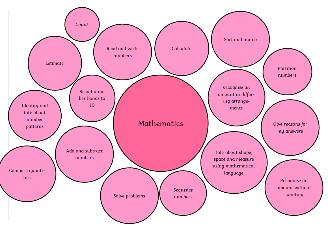 Getting to know youJust like me!Match and SortCompare AmountsCompare size, mass and capacityExploring patternIts me 1,2 3!Light and DarkRepresenting 1, 2 and 3Comparing 1, 2 and 3Composition of 1,2 and 3Representing numbers to 5One more and one lessCircles and TrianglesPositional LanguageShapes with 4TimeIts me 1,2 3!Light and DarkRepresenting 1, 2 and 3Comparing 1, 2 and 3Composition of 1,2 and 3Representing numbers to 5One more and one lessCircles and TrianglesPositional LanguageShapes with 4TimeIts me 1,2 3!Light and DarkRepresenting 1, 2 and 3Comparing 1, 2 and 3Composition of 1,2 and 3Representing numbers to 5One more and one lessCircles and TrianglesPositional LanguageShapes with 4TimeIts me 1,2 3!Light and DarkRepresenting 1, 2 and 3Comparing 1, 2 and 3Composition of 1,2 and 3Representing numbers to 5One more and one lessCircles and TrianglesPositional LanguageShapes with 4TimeIts me 1,2 3!Light and DarkRepresenting 1, 2 and 3Comparing 1, 2 and 3Composition of 1,2 and 3Representing numbers to 5One more and one lessCircles and TrianglesPositional LanguageShapes with 4TimeAlive in 5!Growing 6, 7, 8Introducing zeroComparing numbers to 5Composition of 4 and 56, 7 and 8Making PairsCombining 2 groupsCompare MassCompare CapacityLength and HeightTimeAlive in 5!Growing 6, 7, 8Introducing zeroComparing numbers to 5Composition of 4 and 56, 7 and 8Making PairsCombining 2 groupsCompare MassCompare CapacityLength and HeightTimeBuilding 9 and 10Consolidation9 and 10Comparing numbers to 10Bonds to 103D ShapePatternsTo 20 and beyondFirst, then, nowBuilding numbers beyond 10Counting patterns beyond 10Adding MoreTaking AwaySpatial ReasoningMatch, rotate and manipulateCompose and DecomposeOn the MoveFind the PatternDeepening Understanding Patterns and RelationshipsSpatial ReasoningMappingOn the MoveFind the PatternDeepening Understanding Patterns and RelationshipsSpatial ReasoningMappingOn the MoveFind the PatternDeepening Understanding Patterns and RelationshipsSpatial ReasoningMappingOn the MoveFind the PatternDeepening Understanding Patterns and RelationshipsSpatial ReasoningMappingEarly Comparison and pattern                                  Counting and Cardinality                                   Operations and Calculations                                   Deep conceptual knowledge and understanding of numbers to 10Early Comparison and pattern                                  Counting and Cardinality                                   Operations and Calculations                                   Deep conceptual knowledge and understanding of numbers to 10Early Comparison and pattern                                  Counting and Cardinality                                   Operations and Calculations                                   Deep conceptual knowledge and understanding of numbers to 10Early Comparison and pattern                                  Counting and Cardinality                                   Operations and Calculations                                   Deep conceptual knowledge and understanding of numbers to 10Early Comparison and pattern                                  Counting and Cardinality                                   Operations and Calculations                                   Deep conceptual knowledge and understanding of numbers to 10Early Comparison and pattern                                  Counting and Cardinality                                   Operations and Calculations                                   Deep conceptual knowledge and understanding of numbers to 10Early Comparison and pattern                                  Counting and Cardinality                                   Operations and Calculations                                   Deep conceptual knowledge and understanding of numbers to 10Early Comparison and pattern                                  Counting and Cardinality                                   Operations and Calculations                                   Deep conceptual knowledge and understanding of numbers to 10Early Comparison and pattern                                  Counting and Cardinality                                   Operations and Calculations                                   Deep conceptual knowledge and understanding of numbers to 10Early Comparison and pattern                                  Counting and Cardinality                                   Operations and Calculations                                   Deep conceptual knowledge and understanding of numbers to 10Early Comparison and pattern                                  Counting and Cardinality                                   Operations and Calculations                                   Deep conceptual knowledge and understanding of numbers to 10Early Comparison and pattern                                  Counting and Cardinality                                   Operations and Calculations                                   Deep conceptual knowledge and understanding of numbers to 10Early Comparison and pattern                                  Counting and Cardinality                                   Operations and Calculations                                   Deep conceptual knowledge and understanding of numbers to 10Early Comparison and pattern                                  Counting and Cardinality                                   Operations and Calculations                                   Deep conceptual knowledge and understanding of numbers to 10Understanding the World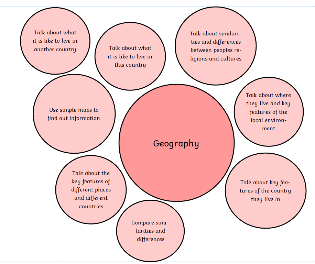 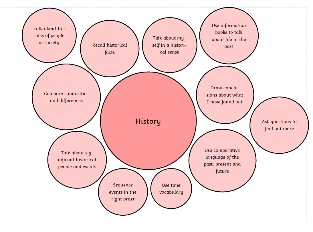 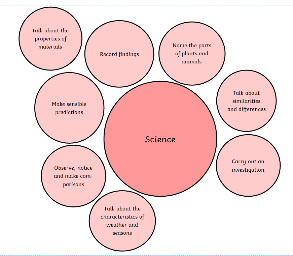 Knows about some of the things that make them unique and can talk about some of the similarities and differences in relation to friends or family.Name and describe people who are familiar to them.Talk about members of their immediate family and community.Learn about the different jobs people do and why they are important.Know some similarities and differences between in the past and now.Talks about past and present events in their own lives and in the lives of family members.Knows that information can be retrieved from digital devices on the internet. The Natural WorldPeople, Culture and CommunitiesPast and PresentRecognise that people have different beliefs and celebrate special times in different ways.Explore the natural world around them. making observations and drawing pictures of animals and plants.Looks closely at similarities, differences, patterns and change in nature.Completes a simple program on electronic devices.Recognise that people have different beliefs and celebrate special times in different ways.Explore the natural world around them. making observations and drawing pictures of animals and plants.Looks closely at similarities, differences, patterns and change in nature.Completes a simple program on electronic devices.Recognise that people have different beliefs and celebrate special times in different ways.Explore the natural world around them. making observations and drawing pictures of animals and plants.Looks closely at similarities, differences, patterns and change in nature.Completes a simple program on electronic devices.Recognise that people have different beliefs and celebrate special times in different ways.Explore the natural world around them. making observations and drawing pictures of animals and plants.Looks closely at similarities, differences, patterns and change in nature.Completes a simple program on electronic devices.Recognise that people have different beliefs and celebrate special times in different ways.Explore the natural world around them. making observations and drawing pictures of animals and plants.Looks closely at similarities, differences, patterns and change in nature.Completes a simple program on electronic devices.Recognise some environments that are different to the one in which they live.Recognise some similarities and differences between life in this country and life in other countries.Similarities and differences between the natural world around them and contrasting environments, drawing on their experiences and what has been read in classUnderstand the past through settings, characters and events encountered in books read in class and storytelling.Can create content such as a video recording, stories and draw a picture on screen.Comment on images of familiar situations in the past, including looking at transport change.The Natural WorldPeople, Culture and CommunitiesPast and PresentRecognise some environments that are different to the one in which they live.Recognise some similarities and differences between life in this country and life in other countries.Similarities and differences between the natural world around them and contrasting environments, drawing on their experiences and what has been read in classUnderstand the past through settings, characters and events encountered in books read in class and storytelling.Can create content such as a video recording, stories and draw a picture on screen.Comment on images of familiar situations in the past, including looking at transport change.The Natural WorldPeople, Culture and CommunitiesPast and PresentUnderstand that some places are special to members of their community.Describe immediate environments. Similarities and difference between different religious and cultural communitiesExplain similarities and differences between life in this country and life in other countries through shared stories, including Africa and Australia.Draw information from a simple map.The Natural WorldPeople, Culture and CommunitiesPast and PresentExplore the natural world around them.Draw information from a simple map.Similarities and differences between the natural world around them and contrasting environmentsMakes observations of animals and plants and explains why some things occur and talks about changes.The Natural WorldPeople, Culture and CommunitiesPast and PresentComment on images of familiar situations in the past.Name the parts of plants and animals.Compare and contrast characters from stories, including figures from the past.Can use the internet with adult supervision to find and retrieve information of interest to them.Comment on images of familiar situations in the past.Name the parts of plants and animals.Compare and contrast characters from stories, including figures from the past.Can use the internet with adult supervision to find and retrieve information of interest to them.Comment on images of familiar situations in the past.Name the parts of plants and animals.Compare and contrast characters from stories, including figures from the past.Can use the internet with adult supervision to find and retrieve information of interest to them.Comment on images of familiar situations in the past.Name the parts of plants and animals.Compare and contrast characters from stories, including figures from the past.Can use the internet with adult supervision to find and retrieve information of interest to them.Understanding the WorldKnows about some of the things that make them unique and can talk about some of the similarities and differences in relation to friends or family.Name and describe people who are familiar to them.Talk about members of their immediate family and community.Learn about the different jobs people do and why they are important.Know some similarities and differences between in the past and now.Talks about past and present events in their own lives and in the lives of family members.Knows that information can be retrieved from digital devices on the internet. The Natural WorldPeople, Culture and CommunitiesPast and PresentThe Natural WorldThe Natural WorldRecognise some environments that are different to the one in which they live.Recognise some similarities and differences between life in this country and life in other countries.Similarities and differences between the natural world around them and contrasting environments, drawing on their experiences and what has been read in classUnderstand the past through settings, characters and events encountered in books read in class and storytelling.Can create content such as a video recording, stories and draw a picture on screen.Comment on images of familiar situations in the past, including looking at transport change.The Natural WorldPeople, Culture and CommunitiesPast and PresentRecognise some environments that are different to the one in which they live.Recognise some similarities and differences between life in this country and life in other countries.Similarities and differences between the natural world around them and contrasting environments, drawing on their experiences and what has been read in classUnderstand the past through settings, characters and events encountered in books read in class and storytelling.Can create content such as a video recording, stories and draw a picture on screen.Comment on images of familiar situations in the past, including looking at transport change.The Natural WorldPeople, Culture and CommunitiesPast and PresentUnderstand that some places are special to members of their community.Describe immediate environments. Similarities and difference between different religious and cultural communitiesExplain similarities and differences between life in this country and life in other countries through shared stories, including Africa and Australia.Draw information from a simple map.The Natural WorldPeople, Culture and CommunitiesPast and PresentExplore the natural world around them.Draw information from a simple map.Similarities and differences between the natural world around them and contrasting environmentsMakes observations of animals and plants and explains why some things occur and talks about changes.The Natural WorldPeople, Culture and CommunitiesPast and PresentComment on images of familiar situations in the past.Name the parts of plants and animals.Compare and contrast characters from stories, including figures from the past.Can use the internet with adult supervision to find and retrieve information of interest to them.Comment on images of familiar situations in the past.Name the parts of plants and animals.Compare and contrast characters from stories, including figures from the past.Can use the internet with adult supervision to find and retrieve information of interest to them.Comment on images of familiar situations in the past.Name the parts of plants and animals.Compare and contrast characters from stories, including figures from the past.Can use the internet with adult supervision to find and retrieve information of interest to them.Comment on images of familiar situations in the past.Name the parts of plants and animals.Compare and contrast characters from stories, including figures from the past.Can use the internet with adult supervision to find and retrieve information of interest to them.Understanding the WorldKnows about some of the things that make them unique and can talk about some of the similarities and differences in relation to friends or family.Name and describe people who are familiar to them.Talk about members of their immediate family and community.Learn about the different jobs people do and why they are important.Know some similarities and differences between in the past and now.Talks about past and present events in their own lives and in the lives of family members.Knows that information can be retrieved from digital devices on the internet. The Natural WorldPeople, Culture and CommunitiesPast and PresentPeople, Culture and CommunitiesPeople, Culture and CommunitiesPeople, Culture and CommunitiesRecognise some environments that are different to the one in which they live.Recognise some similarities and differences between life in this country and life in other countries.Similarities and differences between the natural world around them and contrasting environments, drawing on their experiences and what has been read in classUnderstand the past through settings, characters and events encountered in books read in class and storytelling.Can create content such as a video recording, stories and draw a picture on screen.Comment on images of familiar situations in the past, including looking at transport change.The Natural WorldPeople, Culture and CommunitiesPast and PresentRecognise some environments that are different to the one in which they live.Recognise some similarities and differences between life in this country and life in other countries.Similarities and differences between the natural world around them and contrasting environments, drawing on their experiences and what has been read in classUnderstand the past through settings, characters and events encountered in books read in class and storytelling.Can create content such as a video recording, stories and draw a picture on screen.Comment on images of familiar situations in the past, including looking at transport change.The Natural WorldPeople, Culture and CommunitiesPast and PresentUnderstand that some places are special to members of their community.Describe immediate environments. Similarities and difference between different religious and cultural communitiesExplain similarities and differences between life in this country and life in other countries through shared stories, including Africa and Australia.Draw information from a simple map.The Natural WorldPeople, Culture and CommunitiesPast and PresentExplore the natural world around them.Draw information from a simple map.Similarities and differences between the natural world around them and contrasting environmentsMakes observations of animals and plants and explains why some things occur and talks about changes.The Natural WorldPeople, Culture and CommunitiesPast and PresentComment on images of familiar situations in the past.Name the parts of plants and animals.Compare and contrast characters from stories, including figures from the past.Can use the internet with adult supervision to find and retrieve information of interest to them.Comment on images of familiar situations in the past.Name the parts of plants and animals.Compare and contrast characters from stories, including figures from the past.Can use the internet with adult supervision to find and retrieve information of interest to them.Comment on images of familiar situations in the past.Name the parts of plants and animals.Compare and contrast characters from stories, including figures from the past.Can use the internet with adult supervision to find and retrieve information of interest to them.Comment on images of familiar situations in the past.Name the parts of plants and animals.Compare and contrast characters from stories, including figures from the past.Can use the internet with adult supervision to find and retrieve information of interest to them.Understanding the WorldKnows about some of the things that make them unique and can talk about some of the similarities and differences in relation to friends or family.Name and describe people who are familiar to them.Talk about members of their immediate family and community.Learn about the different jobs people do and why they are important.Know some similarities and differences between in the past and now.Talks about past and present events in their own lives and in the lives of family members.Knows that information can be retrieved from digital devices on the internet. The Natural WorldPeople, Culture and CommunitiesPast and PresentPast and PresentPast and PresentRecognise some environments that are different to the one in which they live.Recognise some similarities and differences between life in this country and life in other countries.Similarities and differences between the natural world around them and contrasting environments, drawing on their experiences and what has been read in classUnderstand the past through settings, characters and events encountered in books read in class and storytelling.Can create content such as a video recording, stories and draw a picture on screen.Comment on images of familiar situations in the past, including looking at transport change.The Natural WorldPeople, Culture and CommunitiesPast and PresentRecognise some environments that are different to the one in which they live.Recognise some similarities and differences between life in this country and life in other countries.Similarities and differences between the natural world around them and contrasting environments, drawing on their experiences and what has been read in classUnderstand the past through settings, characters and events encountered in books read in class and storytelling.Can create content such as a video recording, stories and draw a picture on screen.Comment on images of familiar situations in the past, including looking at transport change.The Natural WorldPeople, Culture and CommunitiesPast and PresentUnderstand that some places are special to members of their community.Describe immediate environments. Similarities and difference between different religious and cultural communitiesExplain similarities and differences between life in this country and life in other countries through shared stories, including Africa and Australia.Draw information from a simple map.The Natural WorldPeople, Culture and CommunitiesPast and PresentExplore the natural world around them.Draw information from a simple map.Similarities and differences between the natural world around them and contrasting environmentsMakes observations of animals and plants and explains why some things occur and talks about changes.The Natural WorldPeople, Culture and CommunitiesPast and PresentComment on images of familiar situations in the past.Name the parts of plants and animals.Compare and contrast characters from stories, including figures from the past.Can use the internet with adult supervision to find and retrieve information of interest to them.Comment on images of familiar situations in the past.Name the parts of plants and animals.Compare and contrast characters from stories, including figures from the past.Can use the internet with adult supervision to find and retrieve information of interest to them.Comment on images of familiar situations in the past.Name the parts of plants and animals.Compare and contrast characters from stories, including figures from the past.Can use the internet with adult supervision to find and retrieve information of interest to them.Comment on images of familiar situations in the past.Name the parts of plants and animals.Compare and contrast characters from stories, including figures from the past.Can use the internet with adult supervision to find and retrieve information of interest to them.Understanding the WorldKnows about some of the things that make them unique and can talk about some of the similarities and differences in relation to friends or family.Name and describe people who are familiar to them.Talk about members of their immediate family and community.Learn about the different jobs people do and why they are important.Know some similarities and differences between in the past and now.Talks about past and present events in their own lives and in the lives of family members.Knows that information can be retrieved from digital devices on the internet. The Natural WorldPeople, Culture and CommunitiesPast and PresentRecognise some environments that are different to the one in which they live.Recognise some similarities and differences between life in this country and life in other countries.Similarities and differences between the natural world around them and contrasting environments, drawing on their experiences and what has been read in classUnderstand the past through settings, characters and events encountered in books read in class and storytelling.Can create content such as a video recording, stories and draw a picture on screen.Comment on images of familiar situations in the past, including looking at transport change.The Natural WorldPeople, Culture and CommunitiesPast and PresentRecognise some environments that are different to the one in which they live.Recognise some similarities and differences between life in this country and life in other countries.Similarities and differences between the natural world around them and contrasting environments, drawing on their experiences and what has been read in classUnderstand the past through settings, characters and events encountered in books read in class and storytelling.Can create content such as a video recording, stories and draw a picture on screen.Comment on images of familiar situations in the past, including looking at transport change.The Natural WorldPeople, Culture and CommunitiesPast and PresentUnderstand that some places are special to members of their community.Describe immediate environments. Similarities and difference between different religious and cultural communitiesExplain similarities and differences between life in this country and life in other countries through shared stories, including Africa and Australia.Draw information from a simple map.The Natural WorldPeople, Culture and CommunitiesPast and PresentExplore the natural world around them.Draw information from a simple map.Similarities and differences between the natural world around them and contrasting environmentsMakes observations of animals and plants and explains why some things occur and talks about changes.The Natural WorldPeople, Culture and CommunitiesPast and PresentComment on images of familiar situations in the past.Name the parts of plants and animals.Compare and contrast characters from stories, including figures from the past.Can use the internet with adult supervision to find and retrieve information of interest to them.Comment on images of familiar situations in the past.Name the parts of plants and animals.Compare and contrast characters from stories, including figures from the past.Can use the internet with adult supervision to find and retrieve information of interest to them.Comment on images of familiar situations in the past.Name the parts of plants and animals.Compare and contrast characters from stories, including figures from the past.Can use the internet with adult supervision to find and retrieve information of interest to them.Comment on images of familiar situations in the past.Name the parts of plants and animals.Compare and contrast characters from stories, including figures from the past.Can use the internet with adult supervision to find and retrieve information of interest to them.Understanding the WorldUnderstand the effect of changing seasons on the natural world around them.Describe what they see, hear, and feel whilst outside. Talks about why things happen and how things work including magnets, ice melting, waterproof materials, pushes and pulls. Understand the effect of changing seasons on the natural world around them.Describe what they see, hear, and feel whilst outside. Talks about why things happen and how things work including magnets, ice melting, waterproof materials, pushes and pulls. Understand the effect of changing seasons on the natural world around them.Describe what they see, hear, and feel whilst outside. Talks about why things happen and how things work including magnets, ice melting, waterproof materials, pushes and pulls. Understand the effect of changing seasons on the natural world around them.Describe what they see, hear, and feel whilst outside. Talks about why things happen and how things work including magnets, ice melting, waterproof materials, pushes and pulls. Understand the effect of changing seasons on the natural world around them.Describe what they see, hear, and feel whilst outside. Talks about why things happen and how things work including magnets, ice melting, waterproof materials, pushes and pulls. Understand the effect of changing seasons on the natural world around them.Describe what they see, hear, and feel whilst outside. Talks about why things happen and how things work including magnets, ice melting, waterproof materials, pushes and pulls. Understand the effect of changing seasons on the natural world around them.Describe what they see, hear, and feel whilst outside. Talks about why things happen and how things work including magnets, ice melting, waterproof materials, pushes and pulls. Understand the effect of changing seasons on the natural world around them.Describe what they see, hear, and feel whilst outside. Talks about why things happen and how things work including magnets, ice melting, waterproof materials, pushes and pulls. REMyself – Who am I?Celebrating Festivals – Christmas, DiwaliCelebrating Festivals – Christmas, DiwaliCelebrating Festivals – Christmas, DiwaliCelebrating Festivals – Christmas, DiwaliCelebrating Festivals – Christmas, DiwaliCelebrating Festivals – Christmas, DiwaliCelebrating Festivals – Holi, Chinese New Year, Easter Celebrating Festivals – Holi, Chinese New Year, Easter Special Times – Welcoming a Baby/WeddingsSpecial Times – Welcoming a Baby/WeddingsSpecial Times – Welcoming a Baby/WeddingsSpecial Times – Welcoming a Baby/WeddingsSpecial Times – Welcoming a Baby/WeddingsExpressive Arts andDesign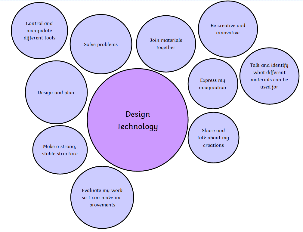 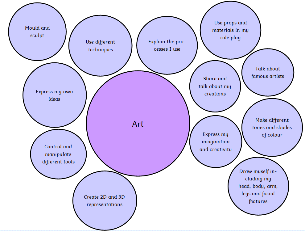 Develop storylines in their pretend play.Sing in a group or on their own, increasingly matching the pitch and following the melody.Sing in a group or on their own, increasingly matching the pitch and following the melody.Sing in a group or on their own, increasingly matching the pitch and following the melody.Sing in a group or on their own, increasingly matching the pitch and following the melody.Sing in a group or on their own, increasingly matching the pitch and following the melody.Return to and build on their previous learning, refining ideas and developing their ability to represent themBegin to build a collection of songs and dancse.Return to and build on their previous learning, refining ideas and developing their ability to represent themBegin to build a collection of songs and dancse.Create collaboratively sharing ideas, resources, and skills.Listen attentively, move to and talk about music, expressing their feelings and responses.Uses their increasing knowledge of understanding of tools and materials to explore their interests and enquires and develop their thinking.Watch and talk about dance and performance art, expressing their feelings and responsesWatch and talk about dance and performance art, expressing their feelings and responsesWatch and talk about dance and performance art, expressing their feelings and responsesWatch and talk about dance and performance art, expressing their feelings and responsesExpressive Arts andDesignDevelop storylines in their pretend play.Sing in a group or on their own, increasingly matching the pitch and following the melody.Sing in a group or on their own, increasingly matching the pitch and following the melody.Sing in a group or on their own, increasingly matching the pitch and following the melody.Sing in a group or on their own, increasingly matching the pitch and following the melody.Sing in a group or on their own, increasingly matching the pitch and following the melody.Return to and build on their previous learning, refining ideas and developing their ability to represent themBegin to build a collection of songs and dancse.Return to and build on their previous learning, refining ideas and developing their ability to represent themBegin to build a collection of songs and dancse.Create collaboratively sharing ideas, resources, and skills.Listen attentively, move to and talk about music, expressing their feelings and responses.Uses their increasing knowledge of understanding of tools and materials to explore their interests and enquires and develop their thinking.Creating with MaterialsCreating with MaterialsExpressive Arts andDesignDevelop storylines in their pretend play.Sing in a group or on their own, increasingly matching the pitch and following the melody.Sing in a group or on their own, increasingly matching the pitch and following the melody.Sing in a group or on their own, increasingly matching the pitch and following the melody.Sing in a group or on their own, increasingly matching the pitch and following the melody.Sing in a group or on their own, increasingly matching the pitch and following the melody.Return to and build on their previous learning, refining ideas and developing their ability to represent themBegin to build a collection of songs and dancse.Return to and build on their previous learning, refining ideas and developing their ability to represent themBegin to build a collection of songs and dancse.Create collaboratively sharing ideas, resources, and skills.Listen attentively, move to and talk about music, expressing their feelings and responses.Uses their increasing knowledge of understanding of tools and materials to explore their interests and enquires and develop their thinking.Being imaginativeExpressive Arts andDesignExplore, use, and refine a variety of artistic effects to express their ideas and feelings          Explore and engage in music making and dance, performing solo or in groups.Explore, use, and refine a variety of artistic effects to express their ideas and feelings          Explore and engage in music making and dance, performing solo or in groups.Explore, use, and refine a variety of artistic effects to express their ideas and feelings          Explore and engage in music making and dance, performing solo or in groups.Explore, use, and refine a variety of artistic effects to express their ideas and feelings          Explore and engage in music making and dance, performing solo or in groups.Explore, use, and refine a variety of artistic effects to express their ideas and feelings          Explore and engage in music making and dance, performing solo or in groups.Explore, use, and refine a variety of artistic effects to express their ideas and feelings          Explore and engage in music making and dance, performing solo or in groups.Explore, use, and refine a variety of artistic effects to express their ideas and feelings          Explore and engage in music making and dance, performing solo or in groups.Explore, use, and refine a variety of artistic effects to express their ideas and feelings          Explore and engage in music making and dance, performing solo or in groups.